Č. j. 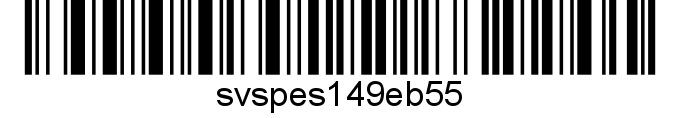 Nařízení Státní veterinární správyKrajská veterinární správa Státní veterinární správy pro Liberecký kraj, jako správní orgán místně a věcně příslušný podle ustanovení § 47 odst. 4 a 7 a podle § 49 odst. 1 písm. c) zákona č. 166/1999 Sb., o veterinární péči a o změně některých souvisejících zákonů (dále jen „veterinární zákon“), ve znění pozdějších předpisů, a v souladu s ustanovením § 15 odst. 1 a § 54 veterinárního zákona a s ustanovením vyhlášky č. 18/2018 Sb., o veterinárních požadavcích na chov včel a včelstev a o opatření pro předcházení a zdolávání některých nákaz včel a o změně některých souvisejících vyhlášek v platném znění, nařizuje tatomimořádná veterinární opatřeník zamezení šíření nebezpečné nákazy – hniloby včelího plodu v Libereckém kraji:Čl. 1Vymezení ohniskaOhniskem nebezpečné nákazy hniloby včelího plodu vyhlásila Krajská veterinární správa Státní veterinární správy pro Liberecký kraj rozhodnutím o mimořádných veterinárních opatřeních č. j. SVS/2021/115445-L ze dne 22.09.2021 stanoviště chovu včel v katastrálním území č. 602132 v Benecku.Čl. 2Vymezení ochranného pásmaOchranným pásmem vymezeným v okruhu minimálně 3 km kolem ohniska nákazy, s přihlédnutím k epizootologickým, zeměpisným, biologickým a ekologickým podmínkám, se stanovují tato katastrální území v územním obvodu Libereckého kraje: KÚ 602132 – BeneckoKÚ 602141 - Dolní ŠtěpaniceKÚ 602159 – Horní ŠtěpaniceKÚ 659029 – Jestřabí v KrkonošíchKÚ 676560 – KřížliceKÚ 602167 - MrklovKÚ 659045 – Roudnice v KrkonošíchKÚ 781789 – Víchová nad JizerouKÚ 783129 – Vítkovice v KrkonošíchČl. 3Opatření v ochranném pásmu(1) Zakazuje se přemisťování včel a včelstev ze stanoveného ochranného pásma.(2) Přemístění včel a včelstev uvnitř ochranného pásma je možné jen se souhlasem Krajské veterinární správy Státní veterinární správy pro Liberecký kraj vydaným na základě žádosti chovatele. Krajská veterinární správa Státní veterinární správy pro Liberecký kraj udělí souhlas k přemístění včel a včelstev uvnitř ochranného pásma na základě klinické prohlídky včelstev provedené úředním veterinárním lékařem.Přemístění včel a včelstev do ochranného pásma z území prostého nákazy je možné jen se souhlasem Krajské veterinární správy Státní veterinární správy pro Liberecký kraj.(3) Všichni chovatelé včel nahlásí písemně nejpozději do 15.10.2021 Krajské veterinární správě Státní veterinární správy pro Liberecký kraj poštou nebo prostřednictvím těchto kontaktů: datová schránka ID schránky: rz78b9i, e-mail: epodatelna.kvsl@svscr.cz , následující informace: své jméno, adresu, telefonní kontakt, registrační číslo chovatele a registrační číslo stanoviště včelstev s aktuálním údajem o počtu včelstev chovaných na stanovišti.(4) Všem chovatelům včel v ochranném pásmu se nařizuje provést neprodleně klinickou prohlídku včelstev v období příznivých klimatických podmínek z hlediska biologie včel s rozebráním včelího díla a v případě zjištění příznaků nasvědčujících hnilobě včelího plodu o tom ihned uvědomit Krajskou veterinární správu Státní veterinární správy pro Liberecký kraj, prostřednictvím těchto možných kontaktů: tel. č. +420 485 246 691, ID datové schránky: rz78b9i, e- mail: epodatelna.kvsl@svscr.cz .  (5) Všem chovatelům včel v ochranném pásmu se nařizuje při podezření z výskytu nebezpečné nákazy hniloby včelího plodu neprodleně uvědomit Krajskou veterinární správu Státní veterinární správy pro Liberecký kraj způsobem uvedeným v odstavci 3.(6) Hnilobu včelího plodu je zakázáno léčit.Čl. 4PoučeníPokud v souladu s § 67 a násl. veterinárního zákona vzniká nárok na poskytnutí náhrady nákladů a ztrát, které vznikly v důsledku provádění mimořádných veterinárních opatření nařízených ke zdolávání některé z nebezpečných nákaz a nemocí přenosných ze zvířat na člověka, je třeba jej včas uplatnit na základě žádosti podané u ministerstva zemědělství, které o ní rozhodne. Podrobnosti pro uplatňování náhrady a náležitosti žádosti o její poskytnutí stanoví vyhláška č. 342/2012 Sb., o zdraví zvířat a jeho ochraně, o přemísťování a přepravě zvířat a o oprávnění a odborné způsobilosti k výkonu některých odborných veterinárních činností. Formulář žádosti je dostupný na internetových stránkách ministerstva zemědělství.Čl. 5SankceZa nesplnění nebo porušení povinností vyplývajících z těchto mimořádných veterinárních opatření může správní orgán podle ustanovení § 71 nebo § 72 veterinárního zákona uložit pokutu až do výše: a) 100 000 Kč, jde-li o fyzickou osobu, b) 2 000 000 Kč, jde-li o právnickou osobu nebo podnikající fyzickou osobu. Čl. 6Společná a závěrečná ustanoveníToto nařízení Státní veterinární správy nabývá podle ustanovení § 76 odst. 3 písm. a) veterinárního zákona platnosti a účinnosti dnem jeho vyhlášení; za den jeho vyhlášení se považuje den jeho vyvěšení na úřední desce Krajského úřadu Libereckého kraje. Nařízení musí být každému přístupné u krajské veterinární správy, krajského úřadu a všech obecních úřadů, jejichž území se týká.V Liberci dne 22.09.2021MVDr. Roman Šebestaředitel Krajské veterinární správyStátní veterinární správy pro Liberecký krajpodepsáno elektronickyv zastoupeníObdrží:Krajský úřad pro Liberecký kraj, IČ:70891508, DS: c5kbvkw, U Jezu 642/2a, 460 01 Liberec - Liberec IV-PerštýnObec Benecko, DS: s5sapb4, 35, 514 01 Benecko Obec Jestřabí v Krkonoších, DS: 4gvasyk, 42, 514 01 Jestřabí v Krkonoších Obec Víchová nad Jizerou, DS: bsabsmy, 8, 512 41 Víchová nad Jizerou
Obec Vítkovice, IČ:00276260, DS: 7mtbfp5, č.p. 243, 512 38 Vítkovice, Czech Republic
Komora veterinárních lékařů České republiky – Semily